/08 RM04358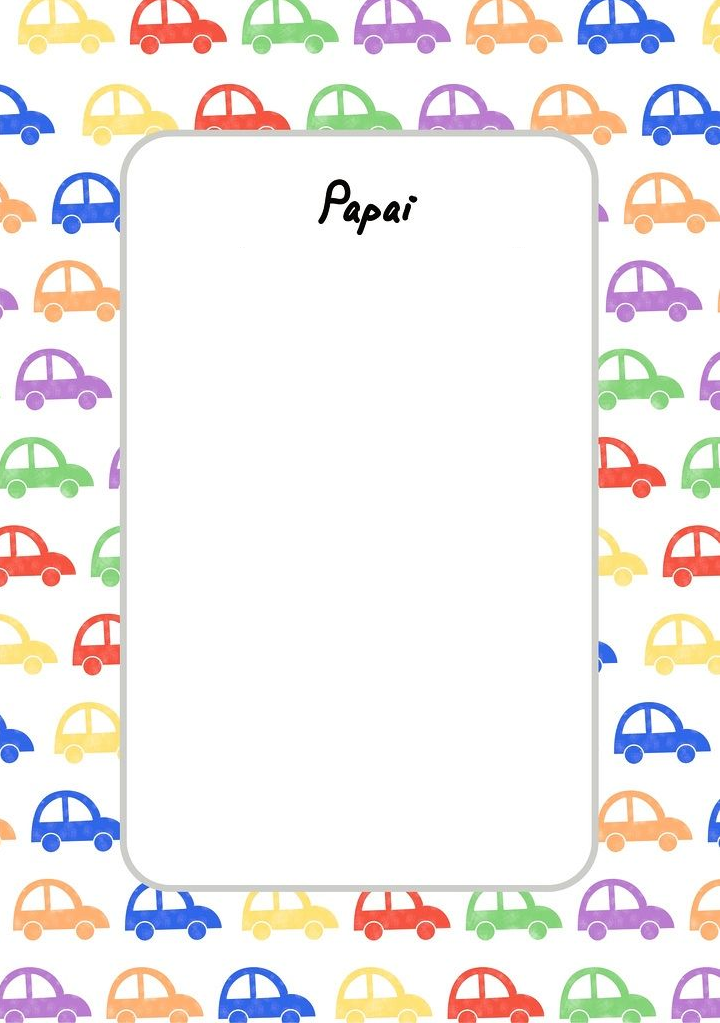 